PB DE CIÊNCIASManhã	1/5NotaUNIDADE:_ 	PROFESSOR:	1º BIMESTRE/2010ALUNO(A):  	Nº  	TURMA:  	3º ano	Ensino Fundamental	DATA:	/_	_/_	_Total: 100 pontosA T E N Ç Ã OPreencha o cabeçalho de todas as páginas de sua prova.Não utilize corretor líquido e máquina de calcular.Evite pedir material emprestado durante a prova.Evite falar ou fazer barulho durante a prova, pois poderá atrapalhar seus amigos.Tenha capricho com sua letra.Faça a prova com calma, pensando bem antes de responder as questões. Não se esqueça de revê-las, antes de entregá-la.Questão 1:	( 20 pontos/4 cada)Podemos  nos  relacionar  com  o  meio  ambiente  através  dos  sentidos.  Vamos relembrar cada um deles.Se você estivesse nesse grupo, poderia usar os seus cinco sentidos.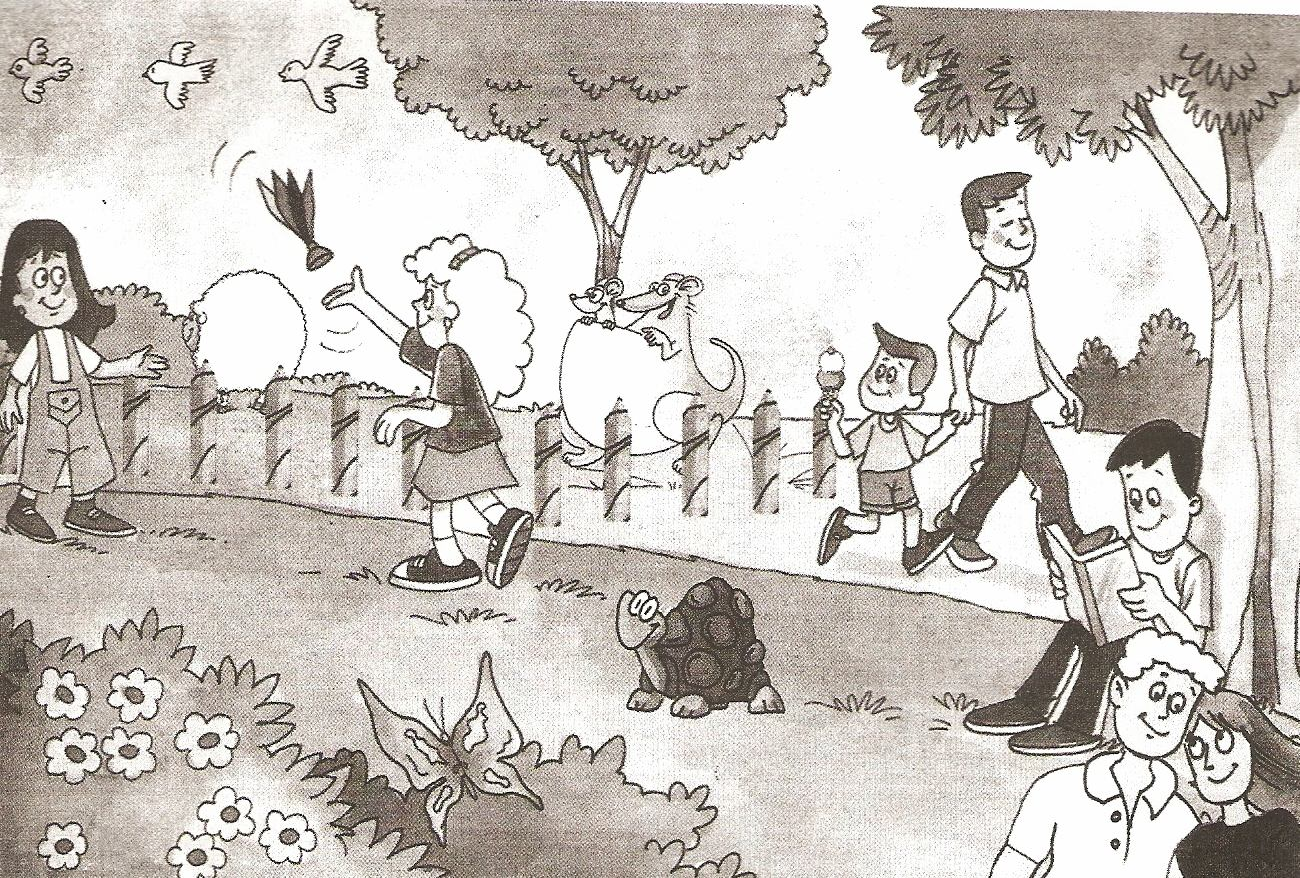 Complete de acordo com suas observações:Ao ver os animais, você utilizaria o sentido da __	_	__.Ao ouvir as pessoas falando, usaria a _	_	.Ao sentir o perfume das flores, usaria o	_	_	_	.Ao comer pipocas, usaria o     _	_	.Ao sentir o frio do sorvete na mão, você usaria o	_	_	.Prova.ciencias.3ano 4bimSGQuestão 2:	(15 pontos / 3 cada)Leia as frases e marque com um X a opção correta:Nos permite ver os objetos.(	) nariz.	(	) olhos.	(	) língua.Órgão do tato:(	) olhos.	(	) orelhas.	(	) pele.Com ele podemos sentir odores.(	) nariz.	(	) olho.	(	) língua.Com esse órgão, podemos sentir o gosto das coisas.(	) língua.	(	) boca.	(	) lábios.Nela se localiza o sentido da audição.(	) pele.	(	) orelha.	(	) língua.Questão 3:	( 9 pontos/ 3 cada)As sobrancelhas, as pálpebras e os cílios são algumas estruturas que ajudam a proteger os olhos.Localize na figura cada uma dessas estruturas, nomeando-as: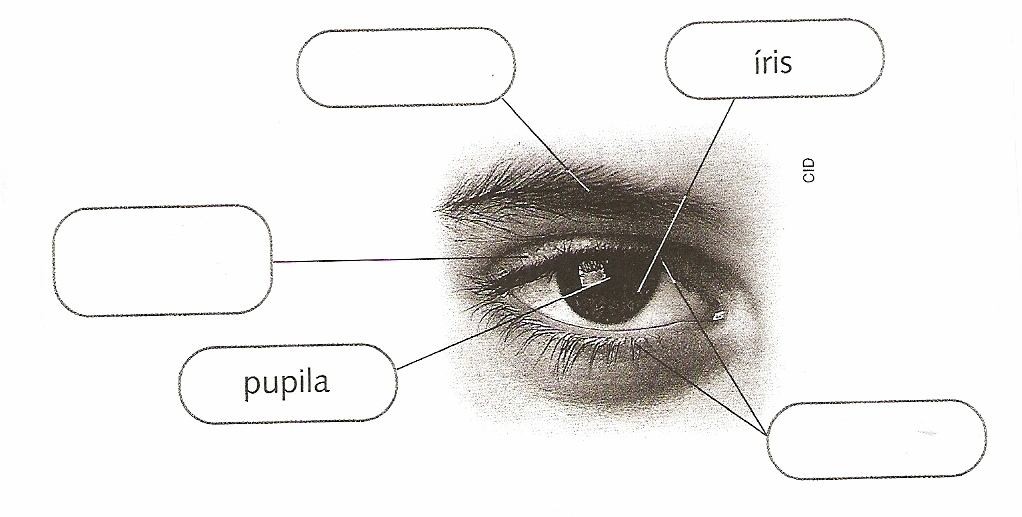 Questão 4:	( 4 pontos/ 1 cada)O que é possível perceber somente tocando uma pedra de gelo?(	) a temperatura.	(	) a cor.	(	) o tamanho.	(	) a forma.Questão 5:	(8 pontos/4 cada)Devemos ter alguns cuidados com nossas orelhas para evitar problemas de audição.Escreva que cuidados devemos ter com as orelhas nas situações apresentadas abaixo.Logo após tomar banho. 	_	_	_	_	_	_	_ 	_	_	_	_	_	_	_Ao ouvir música. 	_	_	_	_	_	_	_ 	_	_	_	_	_	_	_Questão 6:O ser humano depende de todos os seus sentidos. As pessoas que perdem ou não têm um dos sentidos desenvolvem maior sensibilidade nos outros sentidos.Risque a resposta correta, observando a gravura.	(6 pontos )Para perceber a forma dos objetos, uma pessoas com deficiência visual usa:audição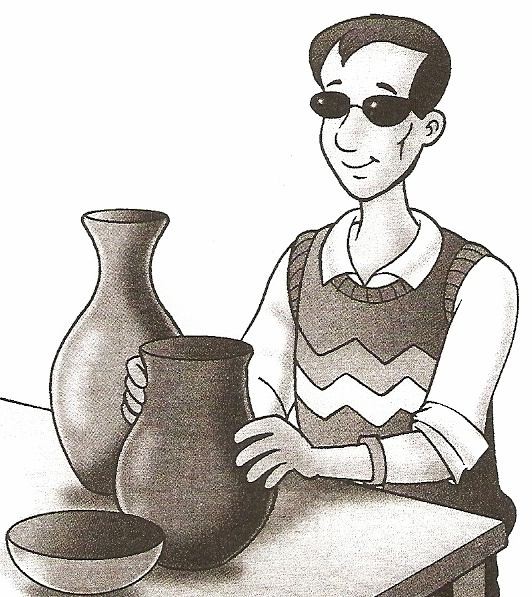 tatoQuestão 7:	(20 pontos/ 4 cada)Escreva (V) verdadeiro ou (F) falso:(	) O ossos são estruturas duras e resistentes.(	) Os ossos são responsáveis somente por auxiliar na movimentação do corpo.(	) O fêmur é o maior osso do corpo humano.(	) A cartilagem é um material flexível encontrado somente no nariz.(	) Os ossos são iguais.Questão 8 :	(6 pontos)Os músculos podem se distender ou se contrair.Quando praticamos esportes exercitamos os nossos músculos.Por que devemos praticar esportes regularmente? 	_	_	_	_	_	_	_ 	_	_	_	_	_	_	_Questão 9:Ligue os ossos a sua forma correspondente:	(12 pontos / 4 cada)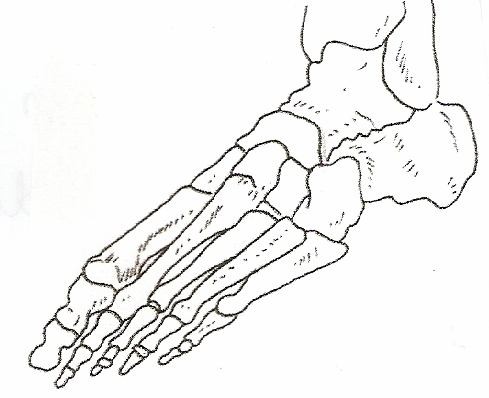 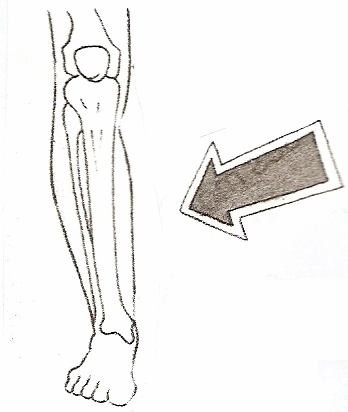 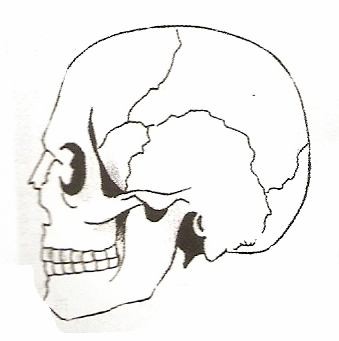 Osso longo	Osso curtoOsso plano